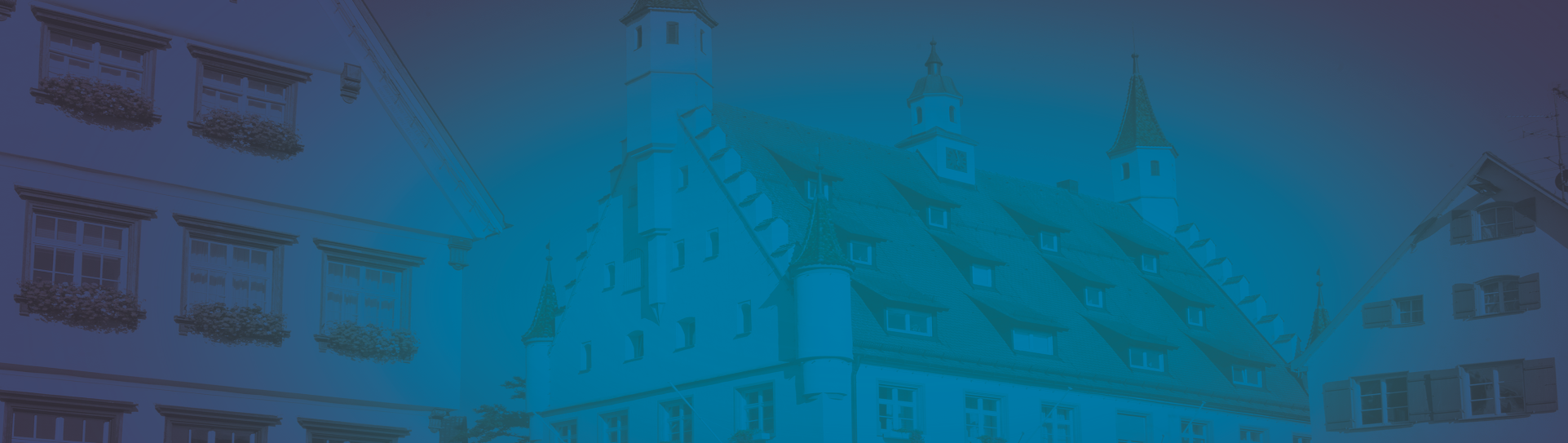 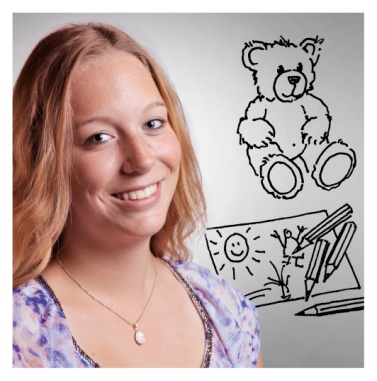 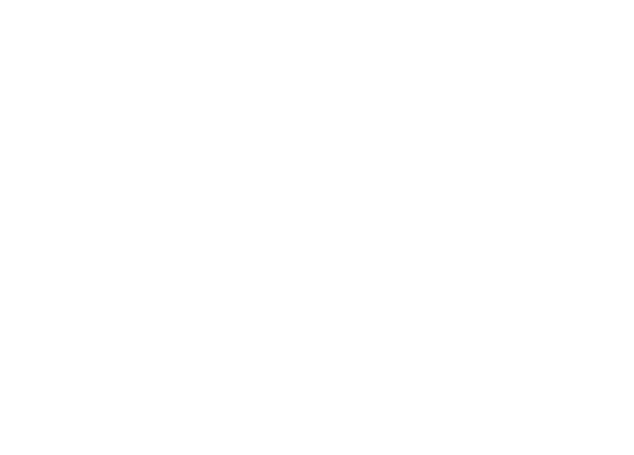 Die Große Kreisstadt Biberach an der Riß (rund 33 000 Einwohner) ist eine reizvolle Stadt mit großer Wirtschaftskraft und vielfältigem, anspruchsvollem Kulturleben im Herzen Oberschwabens. Es sind sämtliche Kinderbetreuungseinrichtungen, Schularten und moderne Freizeiteinrichtungen in weit überdurchschnittlicher Qualität vor Ort. In unserer Braith-Grundschule ist folgende Stelle ab sofort zu besetzenMensa-Aufsicht (m/w/d)in Teilzeit 10,36 %Das Beschäftigungsverhältnis ist vorerst befristet bis zum 31.07.2022.Ihre Aufgaben in der Mensa-Aufsicht:Aufsicht und Organisation des Mensabetriebes für die teilnehmenden GrundschulkinderArbeitszeit ist Montag bis Donnerstag von 13:00 Uhr bis 14:00 UhrSie erfüllen folgende Voraussetzungen:Erfahrung in der Kindererziehung und Freude im Umgang mit den KindernPädagogisches Geschick und EngagementVerantwortungsbewusstsein gegenüber Eltern und KindernMasernschutznachweis § 20 Infektionsschutzgesetz IfSG (Vorlage Impfnachweis oder Immunitätsbescheinigung)Wir bieten Ihnen:Eine Beschäftigung nach TVöD bis Entgeltgruppe 3Ein umfangreiches Personalentwicklungskonzept mit fachlichen und persönlichen Fort- und WeiterbildungsmöglichkeitenEin attraktives GesundheitsmanagementEine zusätzliche Altersvorsorge des öffentlichen DienstesEinen reizvollen Zuschuss bei ÖPNV-Nutzung (Jobticket)Die Große Kreisstadt Biberach an der Riß (rund 33 000 Einwohner) ist eine reizvolle Stadt mit großer Wirtschaftskraft und vielfältigem, anspruchsvollem Kulturleben im Herzen Oberschwabens. Es sind sämtliche Kinderbetreuungseinrichtungen, Schularten und moderne Freizeiteinrichtungen in weit überdurchschnittlicher Qualität vor Ort. In unserer Braith-Grundschule ist folgende Stelle ab sofort zu besetzenMensa-Aufsicht (m/w/d)in Teilzeit 10,36 %Das Beschäftigungsverhältnis ist vorerst befristet bis zum 31.07.2022.Ihre Aufgaben in der Mensa-Aufsicht:Aufsicht und Organisation des Mensabetriebes für die teilnehmenden GrundschulkinderArbeitszeit ist Montag bis Donnerstag von 13:00 Uhr bis 14:00 UhrSie erfüllen folgende Voraussetzungen:Erfahrung in der Kindererziehung und Freude im Umgang mit den KindernPädagogisches Geschick und EngagementVerantwortungsbewusstsein gegenüber Eltern und KindernMasernschutznachweis § 20 Infektionsschutzgesetz IfSG (Vorlage Impfnachweis oder Immunitätsbescheinigung)Wir bieten Ihnen:Eine Beschäftigung nach TVöD bis Entgeltgruppe 3Ein umfangreiches Personalentwicklungskonzept mit fachlichen und persönlichen Fort- und WeiterbildungsmöglichkeitenEin attraktives GesundheitsmanagementEine zusätzliche Altersvorsorge des öffentlichen DienstesEinen reizvollen Zuschuss bei ÖPNV-Nutzung (Jobticket)Sie sind interessiert?   Wir freuen uns auf Ihre Bewerbung über unsere Karrierehomepagewww.stadt-biberach-mein-beruf.de bis 19. Dezember 2021.Für Fragen steht Ihnen Frau Bergmann, Amt für Bildung Betreuung und Sport, Telefon: 07351 51-679, gerne zur Verfügung.Sie sind interessiert?   Wir freuen uns auf Ihre Bewerbung über unsere Karrierehomepagewww.stadt-biberach-mein-beruf.de bis 19. Dezember 2021.Für Fragen steht Ihnen Frau Bergmann, Amt für Bildung Betreuung und Sport, Telefon: 07351 51-679, gerne zur Verfügung.STADT BIBERACH AN DER RIßHauptamt - Sachgebiet PersonalFrau DillenzTel: 07351 51-780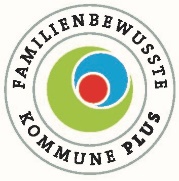 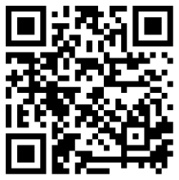 